Serviço de Proteção Social Especial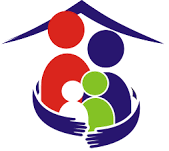                                                     de Média Complexidade			      Secretaria Municipal de  Assistência Social                                Rua: Travessa Otacílio Florentino de Souza.  Major Vieira.			(047) 36551111 pse.majorvieira@gmail.com   Major Vieira, 07 de junho de 2019.Oficio n° 051/2019.ASSUNTO: Carta de Serviços (Lei nº 13.460/2017) e Plataforma web e-Ouv Municípios (Portaria Interministerial nº 424/2016).Prezada Secretária	Cumprimentando-a cordialmente, venho através deste em resposta ao Ofício nº 131/2019/GAB prestar as informações solicitadas:Caracterização do Serviço:Nome do Serviço: Proteção Social Especial de Média Complexidade Descrição: é destinado ao atendimento a famílias e indivíduos em situação de risco pessoal e social, por violação de direitos.Esfera: municipal. Órgão Responsável: Secretaria Municipal de Assistência Social.  Equipe de Referência do Serviço: Denise Hirth (Psicóloga); Jéssica Felski Sokalski (Assistente Social); Anderson Bernardo do Rosário (Advogado) Horário de atendimento: Segunda-feira à sexta- feira. 08:00 às 12:00/ 13:00 às 17:00. Assistente Social 30h/ semanais. Psicólogo 40 h/semanais. Advogado 20 h/semanais.Telefone: (47) 3655-1755 	Conforme previsto no art.7 o, parágrafo 2º da Lei nº13.460/2017, a Carta de Serviços ao Usuário deverá trazer informações clara e precisas em relação a cada um dos serviços prestados, apresentando, no mínimo, informações relacionadas aos:Serviços Oferecidos: Proteção e Atendimento a Famílias e Indivíduos; Serviço de Proteção Social a Adolescentes em Cumprimento de Medida Socioeducativa de Liberdade Assistida e de Prestação de Serviços à Comunidade; Serviço de Proteção Social Especial para Pessoas com Deficiência, Idosos e suas Famílias; Orientações sobre questões de divórcio que envolve regularização de guarda, alimentos e visitas. Requisitos, documentos, formas e informações necessárias para acessar o serviço: Estar em situação de risco pessoal e social, por violação de direitos, ou denunciar casos que envolvem risco pessoal e social, por violação de direitos, de terceiros. RG, CPF, comprovante de residência, comprovante de renda. Certidão de nascimento dos filhos, (se possuir), cópia do boletim de ocorrência, quando houver. E contato telefônico. Principais etapas para o processamento do serviço: Encaminhamento por órgão da Rede Municipal de Atendimento, encaminhamento do Ministério Público ou Tribunal de Justiça, denúncia anônima pelo disque 100 ou no telefone 3655-1755, demanda espontânea na Secretaria Municipal de Assistência Social na sala Media Complexidade. Previsão do prazo para a prestação do serviço: Imediato, ou de acordo com a demanda. Após o primeiro atendimento o usuário permanece assistido de acordo com a sua necessidade, e/ou mínimo seis meses, máximo um ano, podendo ser prorrogado conforme avaliação psicossocial. Forma de prestação de serviço: atendimento individualizado e/ou familiar, escuta, visita domiciliar, acompanhamento familiar, encaminhamento para outros setores. Locais e formas para o usuário apresentar eventual manifestação sobre a prestação do serviço: Órgão gestor da Política de Assistência Social e Conselho Municipal de Assistência Social (CMAS).Além das informações descritas, a Carta de Serviços ao Usuário deverá detalhar os compromissos e padrões de qualidade do atendimento relativo, nos termos do art. 7º, parágrafo 3º da Lei n° 13.460/2017, aos seguintes aspectos:Prioridades de atendimento: Criança e adolescentes, idosos, pessoa com deficiência e mulheres vítimas de violência, risco pessoal e social. Previsão de tempo de espera para atendimento; Imediato e de acordo com a demanda. Mecanismos de comunicação com os usuário: presencial, visita domiciliar e contato telefônico. Procedimentos para receber e responder as manifestações dos usuários: atendimento presencial, ou por contato telefônico, diretamente na Secretaria Municipal de Assistência Social e/ou visita domiciliar. Atendimento individualizado e/ou familiar, escuta, visita domiciliar, acompanhamento familiar, encaminhamento para outros setores.Mecanismo de consulta, por parte dos usuários, acerca do andamento do serviço solicitado e de eventual manifestação; atendimento presencial e/ou contato telefônico, diretamente na Secretaria Municipal de Assistência Social.Sem mais para o momento, nos colocamos a disposição para maiores esclarecimentos que se façam necessários.Atenciosamente.                                                                 ___________________________                                                                                                  Denise Hirth                                                                                                            Psicóloga   CRP 12/05776                                                                                                     PSE – Média Complexidade   SenhoraMaria Izabel RichterSecretária da Assistência Social